Supplementary InformationBrain-behavior patterns define a dimensional biotype in medication-naïve adults with attention-deficit hyperactivity disorderHsiang-Yuan Lin, MD1,2+, Luca Cocchi, PhD2+, Andrew Zalesky, PhD3, Jinglei Lv, PhD2, Alistair Perry, PhD2, Wen-Yih Isaac Tseng, MD, PhD4,5, Prantik Kundu, PhD6, Michael Breakspear, MBBS, PhD, FRANZCP2,7, Susan Shur-Fen Gau, MD, PhD1,5*1. Supplementary Methods1.1. Data1.1.1. Measures for ADHD symptoms1.1.1.1. The Adult ADHD Self-Report Scales The Adult ADHD Self-Report Scales (ASRS), an 18-question scale, was developed in conjunction with the revision of the World Health Organization (WHO) Composite International Diagnostic Interview (CIDI). The ASRS consists of two subscales, Inattention (nine items) and Hyperactivity-Impulsivity (nine items), according to the 18 DSM-IV ADHD symptom criteria. Each item asks how often a symptom occurred during the last 6 months on a 5-point Likert scale: 0=never, 1=rarely, 2=sometimes, 3=often, and 4=very often. The psychometric properties of the Chinese ASRS have been established in a sample of 4,329 Taiwanese young adults (Yeh et al., 2008). The intraclass correlations (ICCs) for test-retest reliability ranged from 0.80 for the Inattention subscale, 0.82 for the Hyperactivity-Impulsivity subscale, and .85 for the total score. The internal consistency (Cronbach’s α) was high for the Inattention subscale (0.87), the Hyperactivity-Impulsivity subscale (0.85), and the total score (0.91). It has been used in studies on adult ADHD and sleep problems, anxiety/depression symptoms, and quality of life in Taiwan (Gau et al., 2007; Chao et al., 2008).1.1.1.2. The Swanson, Nolan, and Pelham, Version IV Scale (SNAP-IV)-Parent form
The SNAP-IV is a 26-item rating instrument including the core DSM-IV-derived ADHD subscales of IA, HI and OD subscales (items 1-9, 10-18, and 19-26, respectively) (Swanson et al., 2001). Each item is rated on a 4-point Likert scale, 0-3 for “not at all”, “just a little”, “quite a lot”, and “very much” based on and parents’ report. The norm and psychometric properties of the Chinese version of SNAP-IV have been well established in Taiwan by Gau and colleagues (Gau et al., 2008). The scale has good test-retest reliability (ICCs 0.59~0.72), high internal consistency (Cronbach’s α>0.88) and discriminative validity (Gau et al., 2008) and is commonly used in clinical evaluation and research in Taiwanese child and adolescent populations (Yang et al., 2013).  1.1.1.3. The modified adult version of the ADHD supplement of the Chinese version of the Schedule for Affective Disorders and Schizophrenia–Epidemiological Version (K-SADS-E)The K-SADS-E is a semi-structured interview scale for the systematic assessment of both past and current episodes of mental disorders in children and adolescents (Orvaschel et al., 1982). Development of the Chinese K-SADS-E was completed by the Child Psychiatry Research Group in Taiwan (Gau and Soong, 1999). This included a two-stage translation and modification for several items with psycholinguistic equivalents relevant to the Taiwanese culture and further modification to meet the DSM-IV diagnostic criteria, with high reliability (generalized kappa coefficients ranging from 0.73 to 0.96 for all mental disorders) and validity (sensitivity 78% and specificity 98%) (Gau et al., 2005). In order to obtain the information about ADHD symptoms and diagnoses in adulthood according to the DSM-IV diagnostic criteria, semi-structured interviews were conducted using both the modified adult ADHD supplement and the Conners' Adult ADHD Diagnostic Interview for DSM-IV (Takahashi et al., 2014). The results showed that the ADHD diagnosis in childhood and current adulthood based on the two clinical instruments achieved total agreement (i.e., people who had been diagnosed with ADHD in childhood and/or current adulthood using the modified adult ADHD supplement of the K-SADS-E also acquired the ADHD diagnosis based on the Conners' Adult ADHD Diagnostic Interview).1.2. Analyses1.2.1. Multi-echo independent component analysis (ME-ICA)ME-ICA initially decomposed multi-echo rs-fMRI data into independent components using FastICA (Hyvarinen, 1999b). Independent components were subsequently categorized as BOLD or non-BOLD components based on Kappa and Rho values, which were yielded from signal models reflecting the BOLD-like or non-BOLD-like signal decay processes (Kundu et al., 2012). BOLD-related signals show linear dependence of percent signal changes on TE, which is the characteristic of the T2* decay (Huettel et al., 2008). On the other hand, non-BOLD signal amplitudes demonstrate TE-independence. TE dependence of BOLD signal was measured using the pseudo-F-statistic Kappa, with components that scaled strongly with TE having high Kappa scores. Non-BOLD components were identified by TE independence measured by the pseudo-F-statistic Rho. By removing non-BOLD components, data were denoised for head motion, physiological, and scanner artifacts (Kundu et al., 2013). 1.2.2. Functional network connectivity analysis1.2.2.1. Independent Component Analysis (ICA)After preprocessing, the temporally concatenated probabilistic ICA algorithm (temporally concatenated) implemented in FSL MELODIC (Beckmann and Smith, 2004) was used to analyze the rs-fMRI data of all participants. Non-brain voxels were masked with voxel-wise demeaning of the data and normalization of the voxel-wise variance. Next, the processed data were whitened and projected into a 20-dimensional subspace using a Principal Components Analysis (PCA). This step provided a fine-grained decomposition of interconnected brain regions (Smith et al., 2009). These whitened observations were decomposed into sets of vectors that describe signal variation across (i) the temporal domain (time courses), (ii) the session/subject domain, and (iii) the spatial domain (spatial maps). This decomposition was implemented through a non-Gaussian spatial source distribution using a fixed-point iteration technique (Hyvarinen, 1999a). Estimated component maps were divided by the standard deviation of the residual noise, with a threshold of 0.5 set (the probability that needed to be exceeded by a voxel to be considered ‘active’ in the component of interest) by fitting a mixture model to the histogram of intensity values (Beckmann and Smith, 2004).We selected resting-state networks according to their known spatial distribution (Smith et al., 2009; Yeo et al., 2011; Cocchi et al., 2012). We extracted 20 ICA components, 14 of which are consistently identified as canonical resting-state networks (Yeo et al., 2011). The similarity of these 14 resting-state networks with those previously identified was quantified using spatial correlation (all spatial correlation values >0.4) and confirmed by visual inspection. Only these 14 components (networks) were considered in subsequent analyses (Supplementary Fig. 2A).1.2.2.2. Functional Network ConnectivityThe summary time-course for each resting-state network was calculated at the individual participant’s level by spatial regression of the full set of 20 ICA components against each participant’s denoised rs-fMRI data. This approach models are overlapping variance to account for the potential effects of residual noise captured by the non-physiological valid components (N=6). We calculated functional network connectivity (FNC) (Jafri et al., 2008; Lv et al., 2016) using the Pearson correlation coefficient between each other summary time course. This resulted in a 3D FNC matrix with the dimensions of 14 × 14 (networks) × 203 (participants). Group differences in FNC were tested for each pair of networks using one-way analysis of variance (ANOVA), and FNC with significant group differences were further tested by 2-sample t-test to determine the direction of the difference. The significance threshold was set at q<0.05, corrected for multiple comparisons using false discovery rate (FDR) (Benjamini and Hochberg, 1995).1.2.3. Principal component analysis for ADHD symptomsTo circumvent reporting biases (Asherson et al., 2016), core ADHD symptoms were encapsulated as factor scores (DiStefano et al., 2009) derived from a principal component analysis (PCA) of self-, parents-, and clinician-reported measures, including self-rated Adult ASRS (Yeh et al., 2008), parent-rated SNAP-IV (Gau et al., 2008), as well as a clinician-rated modified adult version of the ADHD supplement of the Chinese version of the K-SADS-E (Chang et al., 2013; Ni et al., 2013; Ni et al., 2017) (the number of ADHD measures used in the PCA was 3). Two principal components were extracted, which explained 88.25% of the total variance. Factors were orthogonalized using Varimax rotation. Among them, the first component explained 51.58% of the total variance, and all of the hyperactivity-impulsivity subscales from the above three measures were consistently loaded on this component. The second component explained 36.67% of the total variance, and scores of inattention subdomain across 3 measures were loaded on the component. The principal component analysis was implemented using IBM SPSS Statistics for Macintosh, Version 22.0 (IBM Corp., Armonk, NY, USA).1.2.4. Canonical correlation analysis (CCA) Both connectivity and behavioral measures were normalized and demeaned. A further regression of in-scanner head motion confounds also performed following the approach of Smith and colleagues (Smith et al., 2015) (http://www.fmrib.ox.ac.uk/analysis/HCP-CCA). To avoid overfitting the CCA, a PCA was undertaken using the FSLNets toolbox (Smith et al., 2014) to reduce the dimensionality of the deconfounded functional connectivity matrix to three eigenvectors (explaining 31.83% of the total variance in the connectivity matrix; Supplementary Fig. 5). The data was reduced to this resolution to keep the methodological steps as per Smith et al. (Smith et al., 2015), given the three behavioral measures selected in the CCA. We note that no consensus exists for component number selection (Abdi and Williams, 2010). Thus, we also employed a confirmatory CCA analysis based on a larger dimensionality of 5 eigenvectors (explaining 43.9% of the variance in the connectivity matrix). The primary (3 eigenvectors, r=0.430, FWE-corrected p=0.037) and confirmatory CCA (r=0.446, FWE-corrected p=0.049; Supplementary Table 4b) yielded similar results. Thus, only results from the primary CCA are reported in the main text.  We next assessed which functional connections were most strongly expressed by variations in the original sets of connections captured by each CCA mode. CCA provides an output vector describing the extent (weight) to which a given individual's connectivity pattern correlated with the CCA mode. We correlated this vector against the original connectivity matrix identified by the NBS analysis to obtain a vector mapping the relative weights and directional signs of the association between resting-state connectivity and the CCA mode (weighted feature vector). In line with what previously done, the strongest (top 25%) absolute values in this vector were retained to define the strongest associations between individual connectivity weights and behavioral measures (Smith et al., 2015). 1.2.5. Clustering algorithms for categorically subtyping ADHDTo test the existence of ADHD categorical biotypes, we implemented several complementary analyses using the connectivity and clinical features derived from the significant CCA mode, and combined features from connectivity and clinical symptoms, respectively.1.2.5.1. k-means clustering algorithm based on brain-behavior features derived from the significant CCA mode.  To assess whether the brain-behavior associations identified by the CCA could be clustered into non-overlapping subgroups, we first used k-means clustering on the features linearly projected by the CCA. This standard clustering procedure uses individual brain-behavior associations to assign each participant to exactly one of k clusters (based on clinical ADHD subtypes, a k=2 or 3 was used here) (Venkataraman et al., 2009). To reach stable clustering results, for each setting of k, clustering was repeated for 10,000 times so that the participants-to-centroid distances within-cluster sum-of-squares were minimized. 1.2.5.2. Multi-view spectral clustering algorithm based on features of functional connectivity and clinical symptomsWith regards to multi-view spectral clustering algorithm (Shi and Malik, 2000; Kumar and Daumé, 2011), we considered clusters derived from the analysis of altered functional connectivity in ADHD compared to controls and features related to clinical symptoms/IQ as two views contributing to the clustering. Using the multi-view spectral clustering framework, the substantial variability of categorical subgrouping across multimodal features (connectivity and behavior) could be modeled and accounted for. This novel clustering method has the advantage of effectively addressing heterogeneity in the considered features by maximizing the agreement across multimodal clusters (Shi and Malik, 2000; Kumar and Daumé, 2011).    Spectral clustering uses connectivity (denoised NBS results) and clinical features (inattention, hyperactivity-impulsivity, and IQ), respectively, to generate two graphs. Nodes within the graphs represent individuals with ADHD whereas the edges represent the similarities between nodes (individuals). The two graphs (one mapping connectivity and one mapping behavior) were then partitioned using the normalized cut strategy, in which the top k eigenvectors of the normalized graph Laplacian, which carries the most discriminative information, are adopted to cut the graphs into clusters efficiently. Subsequent co-training algorithms search for target clusters that predict same labels for co-occurring patterns in each view. The spectral clustering algorithm of bi-partitioning sub-graph stopped when the normalized cut value (representing the similarity between the subjects within each possible cluster) is larger than the pre-set threshold. There is no consensus regarding the optimal threshold to be used. Thus, we examined thresholds ranging from 0.2 to 0.9 (incremental of 0.1) (Chen et al., 2013). We used 10,000 iterations for co-training algorithms to converge on stable clusters (permuting for each threshold).   1.2.5.3. Validity of k-means clusteringWe verify the validity of k-means clustering using average silhouette width values (Kononenko and Kukar, 2007), the Jaccard similarity (Hennig, 2008), and the gap statistic (Tibshirani et al., 2001). This information is provided in Supplementary Table 6 (average silhouette width values and the Jaccard similarity) and Supplementary Fig. 7 (the Gap statistic).The silhouette width value is a combination measure assessing intra-cluster homogeneity and inter-cluster separation. It is calculated by measuring how similar that point is to points in its own cluster when compared to points in other clusters. The cutoffs to interpret the validity of k-means clustering based on average silhouette width values are as follows (Kononenko and Kukar, 2007):Jaccard’s similarity (Hennig, 2008) is defined as the size of the intersection divided by the size of the union of the assigned clusters and the resulting partitions from resampling pipelines. It allows estimating the frequency with which similar clusters were recovered in the data. The clustering results with Jaccard’s similarity <0.5 are considered unstable (Hennig, 2008). The gap statistic (Tibshirani et al., 2001) standardizes the graph of log(Wk), where Wk is the within-cluster dispersion defined by the within-cluster sum of squares around the cluster means, by comparing it to its expectation under an appropriate null reference distribution of the data. The ’k’ is the number of clusters. The estimate of the optimal number of clusters is defined by searching for the local maximum of the graph, and selecting the smallest k within one standard error of the local max.  1.2.5.4. The issue of sample size for clustering analysesThere is no clear indication regarding the minimum sample size necessary for clustering analyses. However, it is suggested that the minimal sample size for clustering analyses should not be less than 2m cases (m=number of features used), with 5*2m considered preferable (Dolnicar, 2002). In the present study, we fed features linearly projected by the CCA (i.e., 1 for the brain connectivity feature; 1 for the behavior feature) into k-means clustering. That is, the minimum sample size for k-means clustering is 20 subjects (i.e., 5*22=20). Concerning the multi-view spectral clustering, there has been very limited prior work investigating the minimum sample size required to obtain meaningful clusters. The multi-view spectral clustering algorithm is, however, considered robust for the high dimensionality and small-sample-size problem (Tao et al., 2014). Indeed, a smaller sample size is generally required to obtain a solution (i.e., the most robust clustering results) using multi-view spectral clustering compared to single-view clustering (Kumar and Daumé, 2011).  	In keeping with the above, the current sample size (N=80 ADHD) is appropriate for both k-means and spectral clustering (Dolnicar, 2002; Kumar and Daumé, 2011; Tao et al., 2014).2. Supplementary Tables Supplementary Table 1a. Demographics among attention-deficit hyperactivity subtypes (ADHD) (based on the current presentation of ADHD psychopathology) Supplementary Table 1b. Demographics among attention-deficit hyperactivity (ADHD) subtypes (based on the childhood presentation of ADHD psychopathology)a Measured by the Swanson, Nolan, and Pelham, version IV (SNAP-IV) scale.b Estimated by the Euclidian norm (enorm: square root of the sum of squares of the differences in motion derivatives), computed with AFNI's 1d_tool.py. c Statisitcal inference was only made from comparisons between ADHD-C and ADHD-I subgroups.Abbreviation: -C=combined subtype; -I=inattentive subtype; -H=hyperactive-impulsive subtype; ASRS=Adult ADHD Self-Report Scale; FIQ=full-scale intelligence quotient; PIQ=performance intelligence quotient; VIQ=verbal intelligence quotient; M=male; F=female; R=right; L=left; SD=standard deviation.Supplementary Table 2. Details of the nodes within the altered network of ADHD (network-based statistics, NBS)Abbreviations: ADHD=attention-deficit hyperactivity disorder; MNI=Montreal Neurological Institute; DMN=default mode network; SN=salience network; COTC=cingulo-opercular network; FPTC=frontoparietal task control network; VAN=ventral attention network; DAN=dorsal attention network; SSM=somatosensorimotor network; Aud=auditory network; Vis=visual network; subC=subcortical; Supp=supplementary; R=right; L=left; Sup=superior; Inf=inferior; Mid=middle; Oper=opercular.  Supplementary Table 3. Average values of functional connectivity in the pairwise connections of interest (network-based statistics, NBS)Abbreviations: ADHD=attention-deficit hyperactivity disorder; STE=standard error; STD=standard deviation; DMN=default mode network; SN=salience network; COTC=cingulo-opercular network; FPTC=frontoparietal task control network; VAN=ventral attention network; DAN=dorsal attention network; SSM=somatosensorimotor network; Aud=auditory network; Vis=visual network; subC=subcortical; Supp=supplementary; R=right; L=left; Sup=superior; Inf=inferior; Mid=middle; Oper=opercular.  Supplementary Table 4a. The significant canonical correlation analysis (CCA) mode (p<0.05, family-wise error corrected) of the primary analysis. ==================================================================Supplementary Table 4b. The significant CCA mode (p<0.05, family-wise error corrected) based on the 5 eigenvectors derived from the connectivity matrix. Supplementary Table 5. Canonical correlation analysis (CCA) mode connectivity weight and associated interregional pairs Abbreviations: DMN=default mode network; SN=salience network; COTC=cingulo-opercular network; FPTC=frontoparietal task control network; subC=subcortical; R=right; L=left; Sup=superior; Mid=middle; Supp=supplementary.  Supplementary Table 6. Validity indices of k-means clustering method (based on the feature vectors of individual participant’s weight derived from the connectivity and symptoms matrices of canonical correlation analysis)3. Supplementary Figures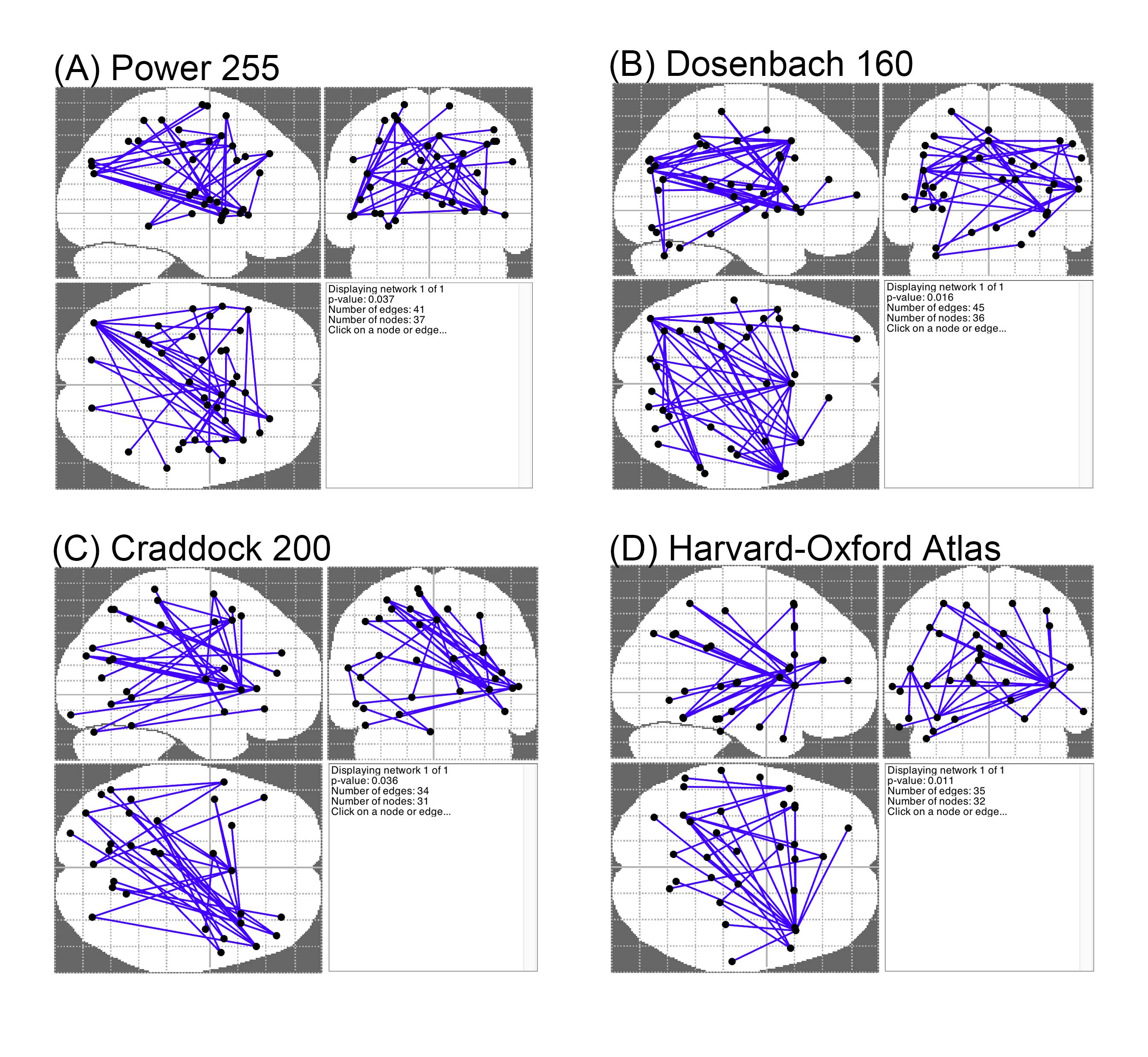 Supplementary Figure 1. Changes in functional connectivity between adult ADHD and matched healthy controls across different brain parcellations. The network-based statistic (NBS) showed stronger (generally stronger positive correlations, see Supplementary Table 3) functional connectivity in a single whole-brain network in ADHD compared to healthy controls. (A) 255 regions of interest parcellation (Power et al., 2011). (B) 160 regions of interest parcellation (Dosenbach et al., 2010). (C) 200 regions of interest parcellation (Craddock et al., 2012). (D) the anatomical parcellation based on The Harvard-Oxford probabilistic cortical and subcortical atlases (www.fmrib.ox.ac.uk/fsl). Overall, the results obtained from different brain parcellations were similar.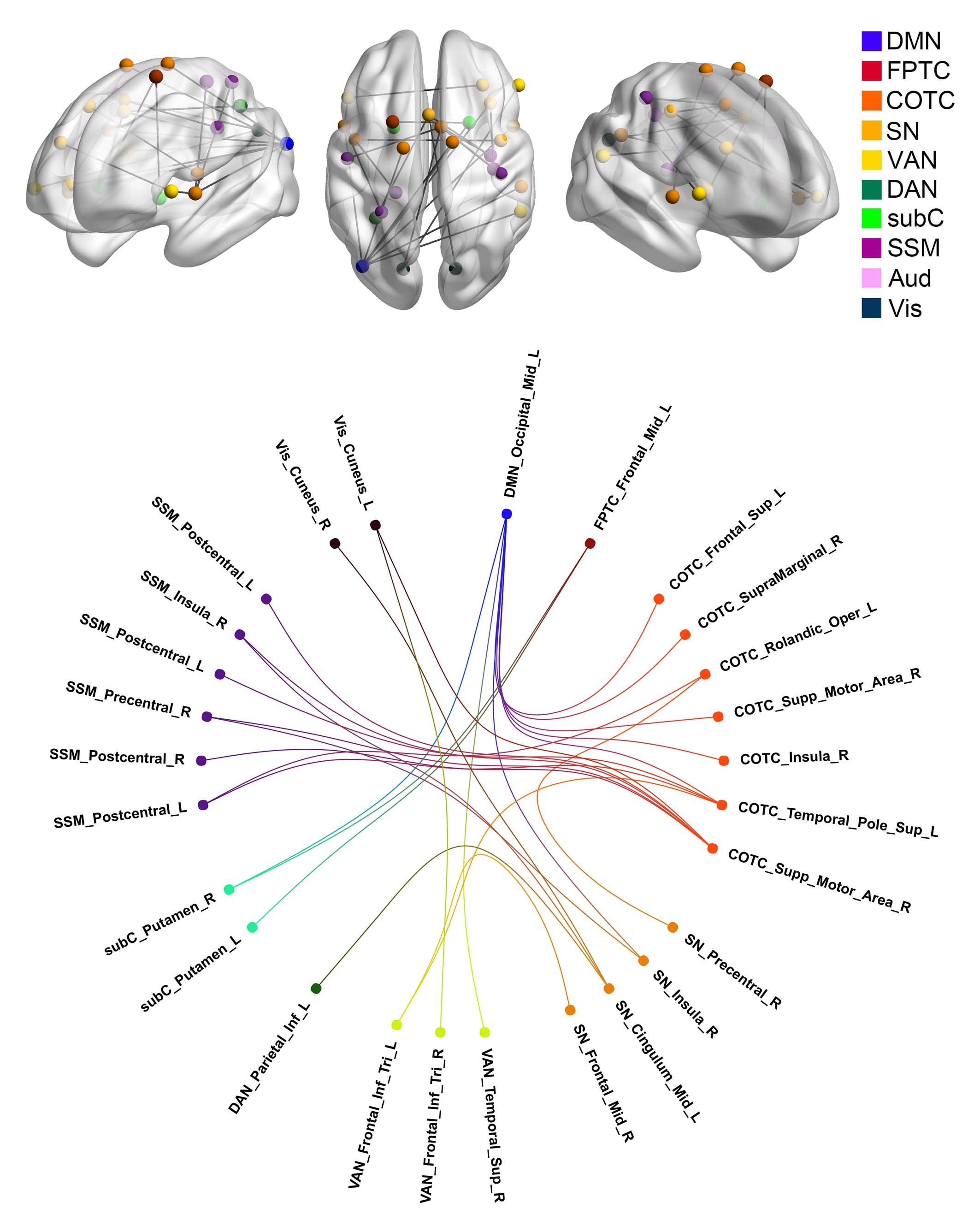 Supplementary Figure 2. With additional adjusting for demographic features, group differences in inter-regional functional connectivity. The network-based statistic (NBS) adjusting for gender/sex, levels of in-scanner head motion, and age identified a single network differentiating adult ADHD from healthy controls. This network was of largely the same pattern with the main analysis as shown in Figure 2: Adults with ADHD showed increased correlations between the DMN and frontoparietal network, the DMN and attention networks (including both salience/cingulo-opercular and dorsal attention components), the DMN and subcortical regions, the salience/cingulo-opercular network and sensory-motor and visual network, as well as the salience/cingulo-opercular network and dorsal attention alongside frontoparietal networks. 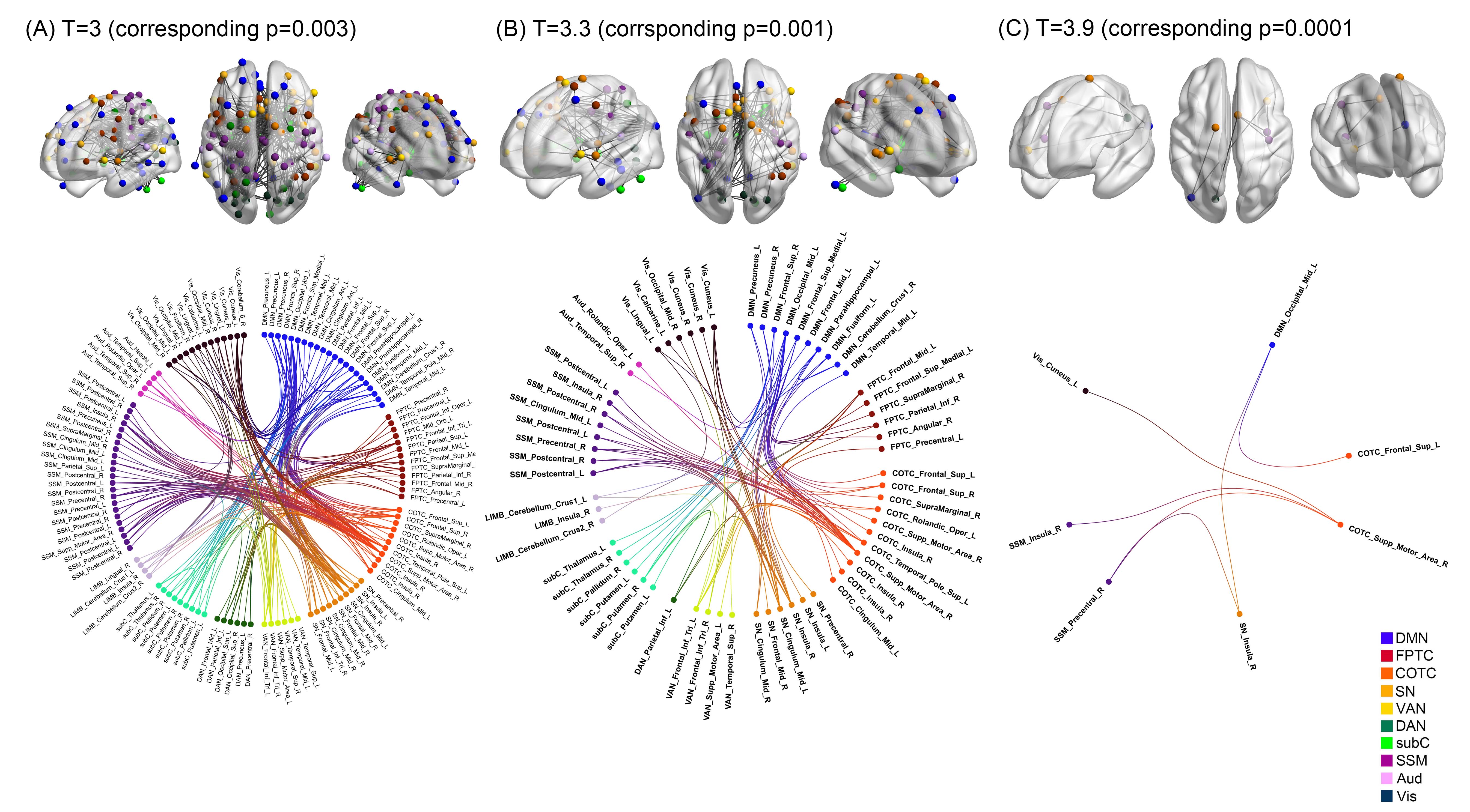 Supplementary Figure 3. Group differences in functional connectivity based on different height thresholds in the network-based statistic (NBS). Across different t-statistics height thresholds (namely t=3 corresponding to uncorrected p=0.003; t=3.3 corresponding to uncorrected p=0.001; t=3.9 corresponding to uncorrected p=0.0001), the NBS consistently identified the similar patterns of hyperconnectivity between the DMN and attention and cognitive control networks, the DMN and subcortical regions, and the salience/cingulo-opercular network and sensory processing networks. These results were in line with the main discovered connectivity differences based on t=3.5 corresponding to uncorrected p=0.0005.  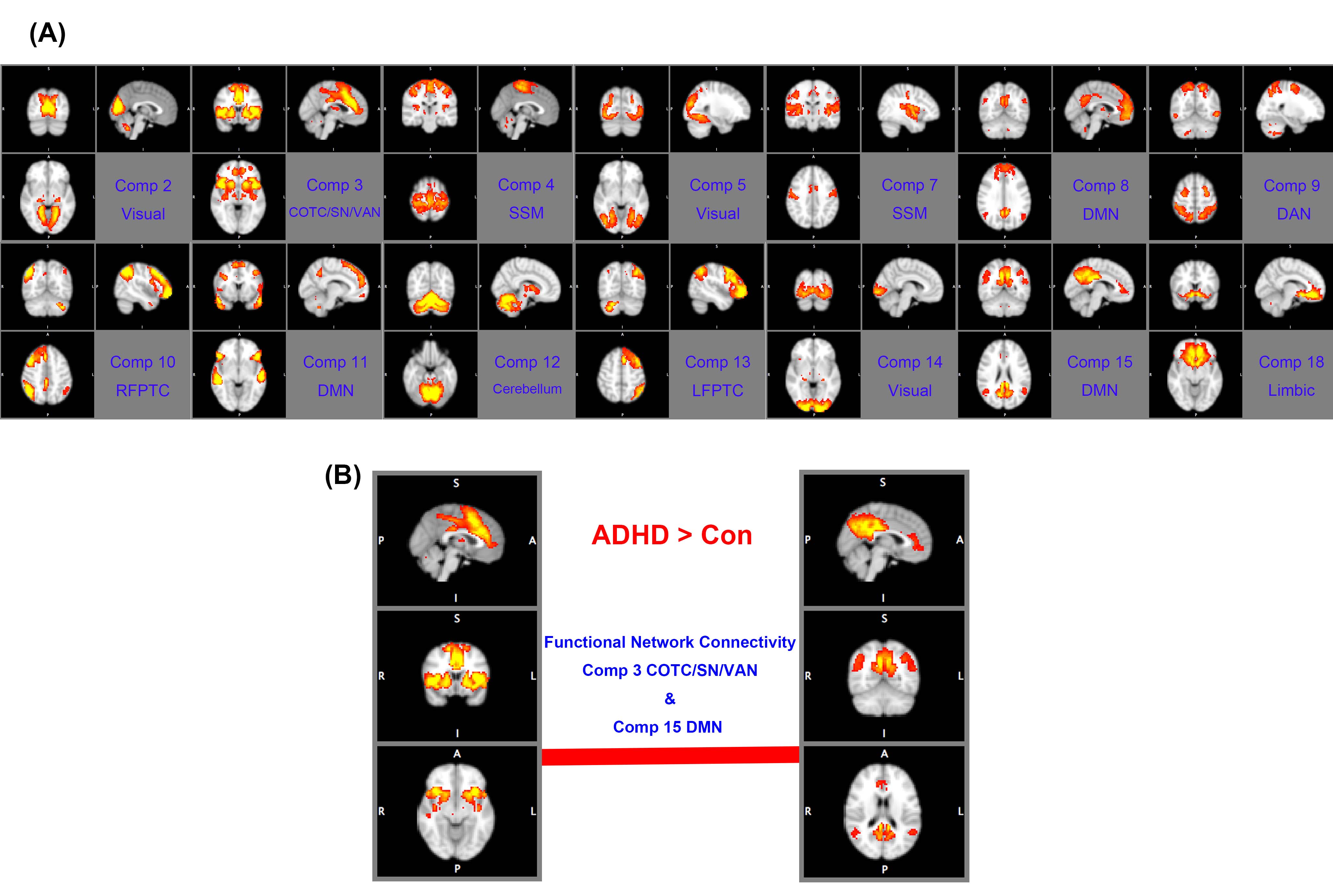 Supplementary Figure 4. Independent component analysis (ICA) on neuroimaging data. (A) Based on the group ICA, we identified 20 spatial components. The topology of 14 components related to recognized functional brain networks (Yeo et al., 2011; Cocchi et al., 2012). These 14 components were used for the confirmatory functional network connectivity analysis (see text) (Jafri et al., 2008). (B) Results from the functional network connectivity analysis are presented. Relative to the controls, adults with ADHD exhibited a significantly increased positive interaction between the default-mode and cingulo-opercular/salience networks (false discovery rate corrected q=0.044). 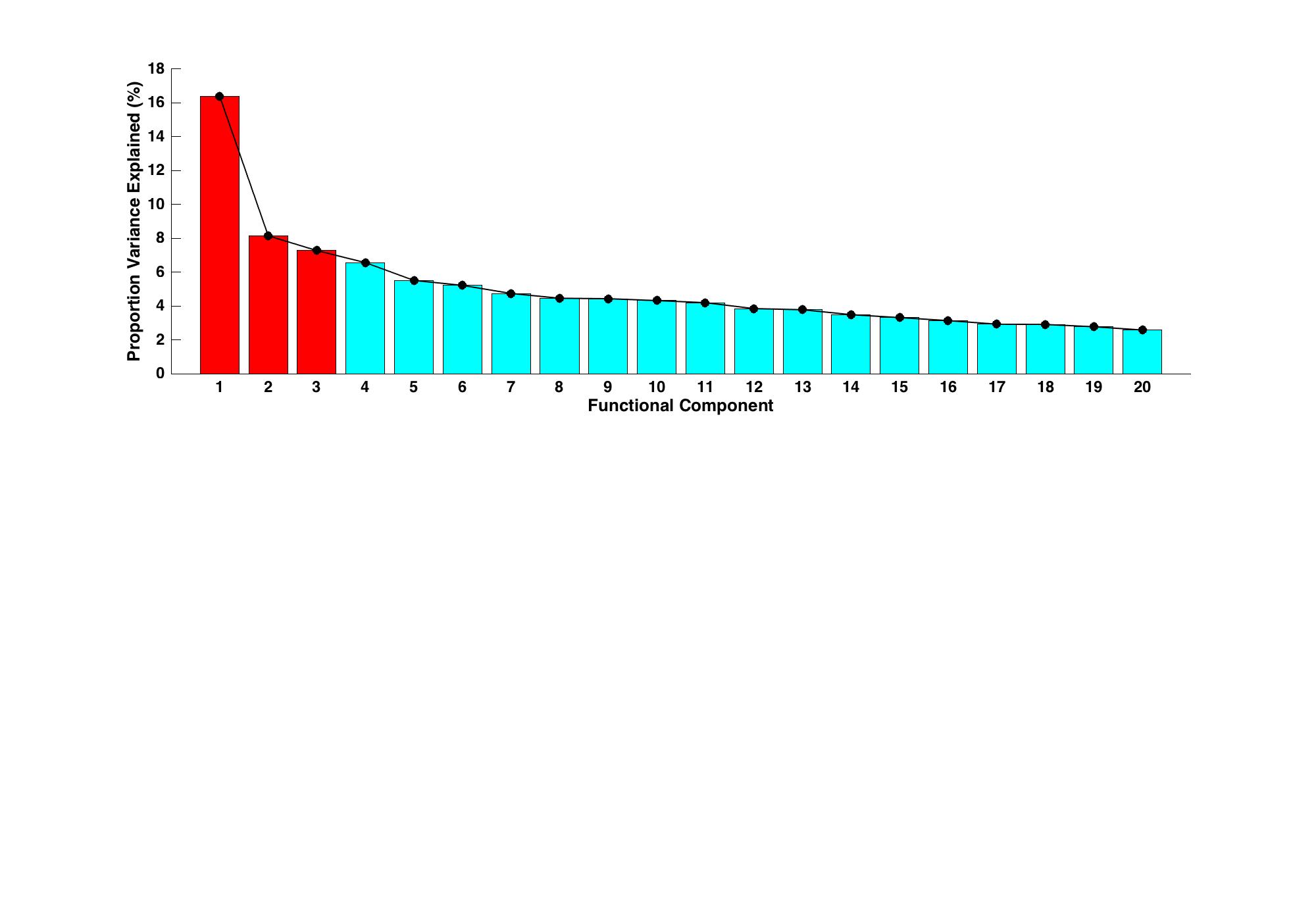 Supplementary Figure 5. The proportion of variance explained by the eigenvectors defined by a principal component analysis on functional connectivity differences between ADHD and controls (derived from the network-based statistics). The three eigenvectors (red) used in the canonical correlation analysis (CCA, see text) explained 31.83% of the total variance in between-groups connectivity. Including two extra eigenvectors allows to explain 43.90% of the variance. CCA based on both three and five eigenvectors yielded a similarly significant CCA mode.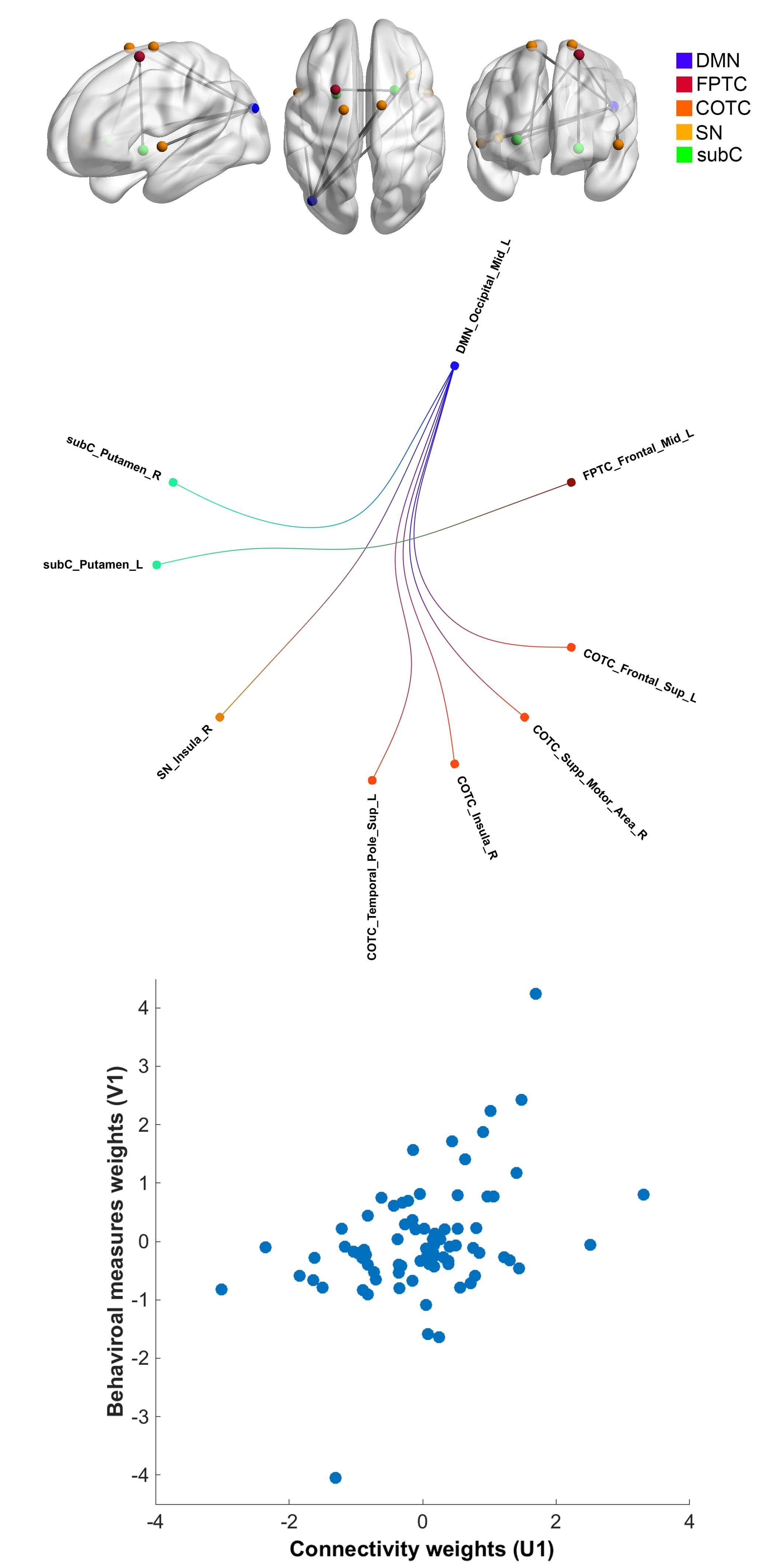 Supplementary Figure 6. Supplementary canonical correlation analysis (CCA) based on the altered functional connectivity identified by the supplementary network-based statistic (NBS) adjusting for gender/sex, levels of in-scanner head motion, and age. This supplementary CCA yielded one significant mode, similar to the main result (Figure 3), which linked the brain connectivity and clinical symptoms-intelligence. The functional connections expressing the strongest positive associations in this mode from the supplementary analysis also implicated connectivity between the DMN and cingulo-opercular, as well as the DMN and subcortical regions.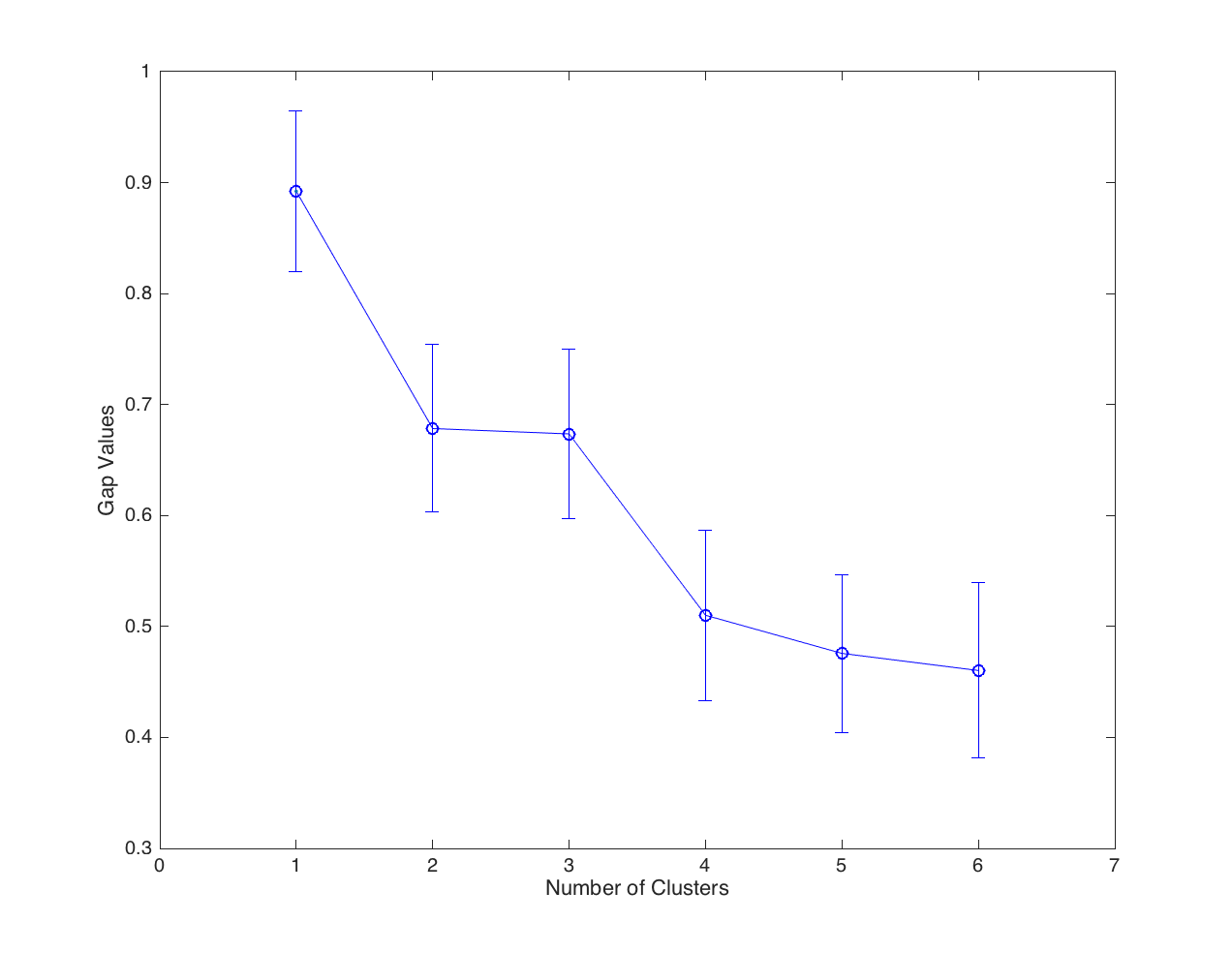 Supplementary Figure 7. The gap statistic for the k-means clustering method (based on the feature vectors of individual participant’s weight derived from the connectivity and symptoms matrices of canonical correlation analysis). The gap statistic estimates the optimal number of clusters by searching the local maximum of the graph, then selecting the smallest k within one standard error (as indicated by the bars in the figure) of the local max [Gap(k) ≥ Gap(k+1) – SEk+1]. Based on the gap statistic, the suggested optimal number of clusters was one.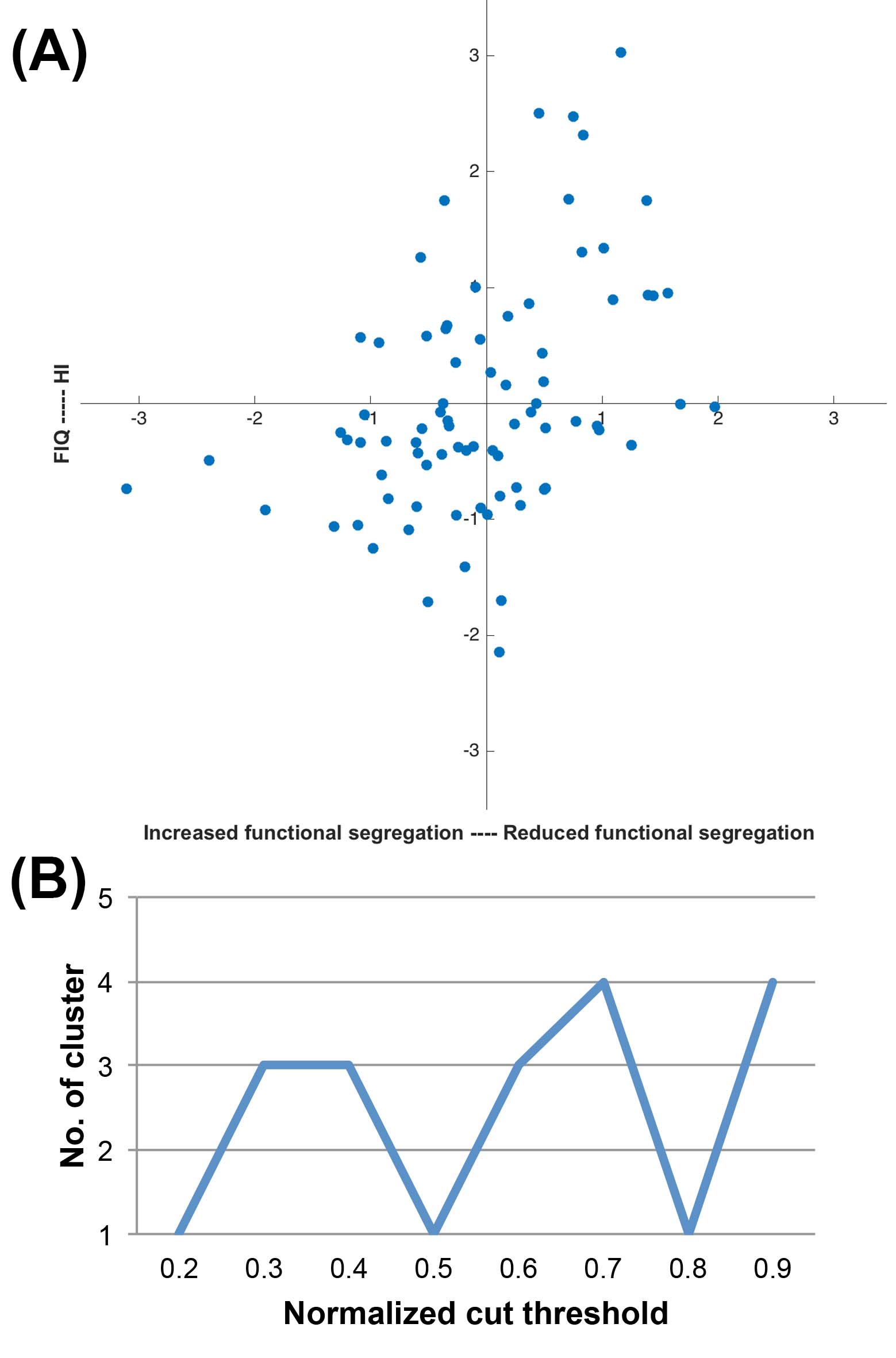 Supplementary Figure 8. Test for ADHD categorical biotypes. (A) K-means analysis failed to reveal valid clusters based on the individual associations between functional connectivity and behavior. The absence of clear clusters in the data is evident from visual inspection of the figure. (B) The number (No.) of clusters detected by the multi-view spectral clustering algorithm changed as a function of the preset cut threshold, indicating that no stable decomposition was achievable. Overall, results from these analyses provide compelling evidence for the absence of non-overlapping clusters in the data. FIQ=full-scale IQ; HI=hyperactivity-impulsivity.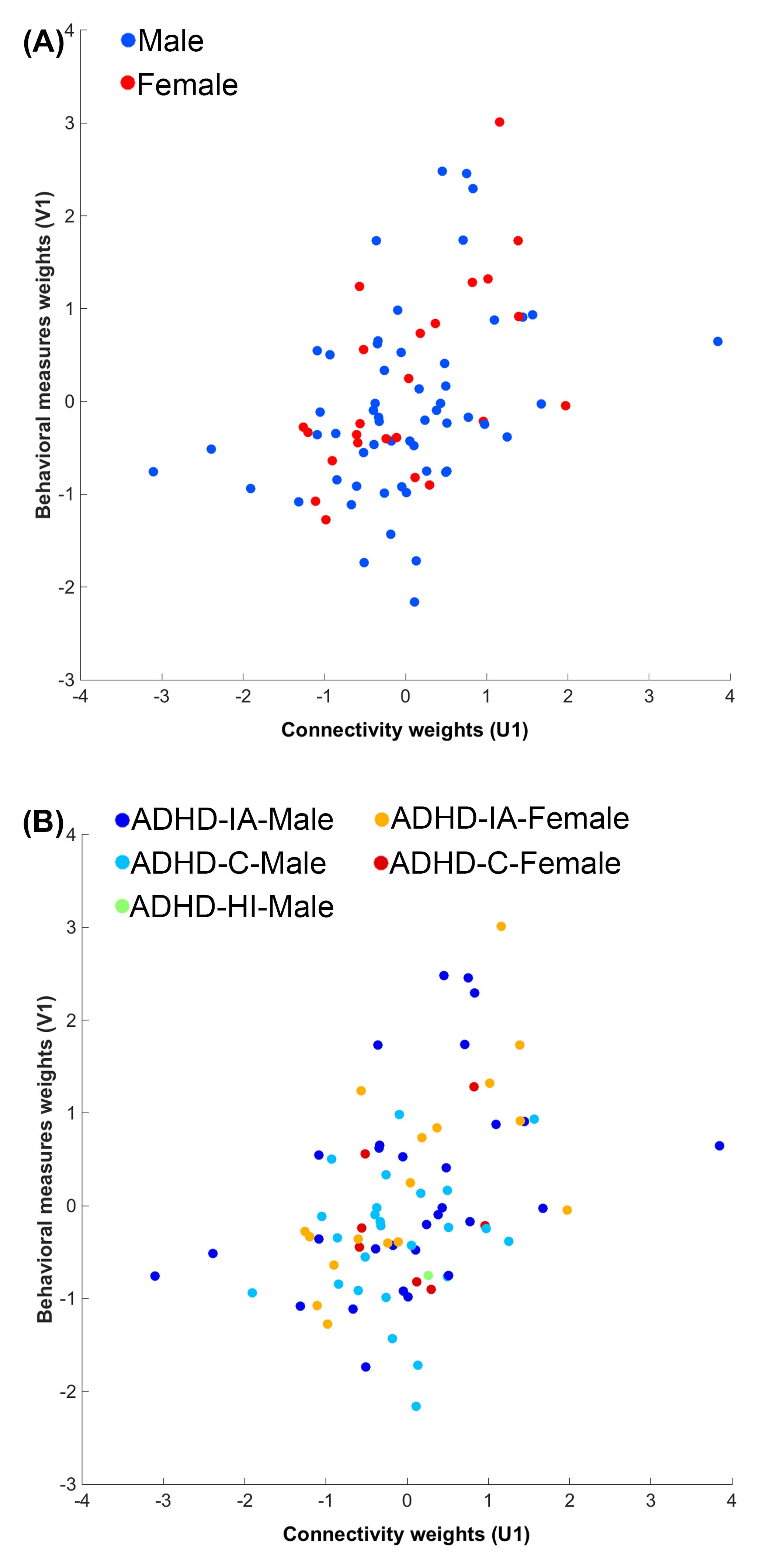 Supplementary Figure 9. (A) Males and females with ADHD, (B) regardless of the clinical subtypes, were distributed evenly along the one-dimensional axis identified by the main CCA. 4. References for Supplementary Materials Abdi, H. and Williams, L. J. (2010). Principal component analysis. Wiley Interdisciplinary Reviews: Computational Statistics 2, 433-459.Asherson, P., Buitelaar, J., Faraone, S. V. and Rohde, L. A. (2016). Adult attention-deficit hyperactivity disorder: key conceptual issues. Lancet Psychiatry 3, 568-578.Beckmann, C. F. and Smith, S. M. (2004). Probabilistic independent component analysis for functional magnetic resonance imaging. IEEE Transactions on Medical Imaging 23, 137-152.Benjamini, Y. and Hochberg, Y. (1995). Controlling the false discovery rate: a practical and powerful approach to multiple testing. Journal of the Royal Statistical Society. Series B (Methodological), 289-300.Chang, L. R., Chiu, Y. N., Wu, Y. Y. and Gau, S. S. (2013). Father's parenting and father-child relationship among children and adolescents with attention-deficit/hyperactivity disorder. Comprehensive Psychiatry 54, 128-140.Chao, C. Y., Gau, S. S., Mao, W. C., Shyu, J. F., Chen, Y. C. and Yeh, C. B. (2008). Relationship of attention-deficit-hyperactivity disorder symptoms, depressive/anxiety symptoms, and life quality in young men. Psychiatry and Clinical Neurosciences 62, 421-426.Chen, H., Li, K., Zhu, D., Jiang, X., Yuan, Y., Lv, P., Zhang, T., Guo, L., Shen, D. and Liu, T. (2013). Inferring group-wise consistent multimodal brain networks via multi-view spectral clustering. IEEE Transactions on Medical Imaging 32, 1576-1586.Cocchi, L., Harrison, B. J., Pujol, J., Harding, I. H., Fornito, A., Pantelis, C. and Yucel, M. (2012). Functional alterations of large-scale brain networks related to cognitive control in obsessive-compulsive disorder. Human Brain Mapping 33, 1089-1106.Craddock, R. C., James, G. A., Holtzheimer, P. E., 3rd, Hu, X. P. and Mayberg, H. S. (2012). A whole brain fMRI atlas generated via spatially constrained spectral clustering. Human Brain Mapping 33, 1914-1928.DiStefano, C., Zhu, M. and Mindrila, D. (2009). Understanding and using factor scores: considerations for the applied researcher. Practical Assessment, Research & Evaluation 14, 1-11.Dolnicar, S. (2002). A review of unquestioned standards in using cluster analysis for data-driven market segmentation. In CD Conference Proceedings of the Australian and New Zealand Marketing Academy Conference 2002 (ANZMAC 2002): Deakin University, Melbourne.Dosenbach, N. U., Nardos, B., Cohen, A. L., Fair, D. A., Power, J. D., Church, J. A., Nelson, S. M., Wig, G. S., Vogel, A. C., Lessov-Schlaggar, C. N., Barnes, K. A., Dubis, J. W., Feczko, E., Coalson, R. S., Pruett, J. R., Jr., Barch, D. M., Petersen, S. E. and Schlaggar, B. L. (2010). Prediction of individual brain maturity using fMRI. Science 329, 1358-1361.Gau, S. F. and Soong, W. T. (1999). Psychiatric comorbidity of adolescents with sleep terrors or sleepwalking: a case-control study. Australian & New Zealand Journal of Psychiatry 33, 734-739.Gau, S. S., Chong, M. Y., Chen, T. H. and Cheng, A. T. (2005). A 3-year panel study of mental disorders among adolescents in Taiwan. The American Journal of Psychiatry 162, 1344-1350.Gau, S. S., Kessler, R. C., Tseng, W. L., Wu, Y. Y., Chiu, Y. N., Yeh, C. B. and Hwu, H. G. (2007). Association between sleep problems and symptoms of attention-deficit/hyperactivity disorder in young adults. Sleep 30, 195-201.Gau, S. S., Shang, C. Y., Liu, S. K., Lin, C. H., Swanson, J. M., Liu, Y. C. and Tu, C. L. (2008). Psychometric properties of the Chinese version of the Swanson, Nolan, and Pelham, version IV scale - parent form. International Journal of Methods in Psychiatric Research 17, 35-44.Hennig, C. (2008). Dissolution point and isolation robustness: robustness criteria for general cluster analysis methods. Journal of Multivariate Analysis 99, 1154-1176.Huettel, S. A., Song, A. W. and McCarthy, G. (2008). Functional Magnetic Resonance Imaging. Sinauer Associates: Sunderland.Hyvarinen, A. (1999a). Fast and robust fixed-point algorithms for independent component analysis. IEEE Trans Neural Netw 10, 626-634.Hyvarinen, A. (1999b). Fast and robust fixed-point algorithms for independent component analysis. IEEE Transactions on Neural Networks 10, 626-634.Jafri, M. J., Pearlson, G. D., Stevens, M. and Calhoun, V. D. (2008). A method for functional network connectivity among spatially independent resting-state components in schizophrenia. NeuroImage 39, 1666-1681.Kononenko, I. and Kukar, M. (2007). Machine Learning and Data Mining: Introduction to Principles and Algorithms. Woodhead Publishing.Kumar, A. and Daumé, H. (2011). A co-training approach for multi-view spectral clustering. In Proceedings of the 28th International Conference on Machine Learning (ICML-11)pp. 393-400.Kundu, P., Brenowitz, N. D., Voon, V., Worbe, Y., Vertes, P. E., Inati, S. J., Saad, Z. S., Bandettini, P. A. and Bullmore, E. T. (2013). Integrated strategy for improving functional connectivity mapping using multiecho fMRI. Proceedings of the National Academy of Sciences 110, 16187-16192.Kundu, P., Inati, S. J., Evans, J. W., Luh, W. M. and Bandettini, P. A. (2012). Differentiating BOLD and non-BOLD signals in fMRI time series using multi-echo EPI. NeuroImage 60, 1759-1770.Lv, J., Iraji, A., Ge, F., Zhao, S., Hu, X., Zhang, T., Han, J., Guo, L., Kou, Z. and Liu, T. (2016). Temporal concatenated sparse coding of resting state fMRI data reveal network interaction changes in mTBI. In International Conference on Medical Image Computing and Computer-Assisted Interventionpp. 46-54. Springer.Ni, H. C., Lin, Y. J., Gau, S. S., Huang, H. C. and Yang, L. K. (2017). An open-label, randomized trial of methylphenidate and atomoxetine treatment in adults With ADHD. Journal of Attention Disorders 21, 27-39.Ni, H. C., Shang, C. Y., Gau, S. S., Lin, Y. J., Huang, H. C. and Yang, L. K. (2013). A head-to-head randomized clinical trial of methylphenidate and atomoxetine treatment for executive function in adults with attention-deficit hyperactivity disorder. The International Journal of Neuropsychopharmacology 16, 1959-1973.Orvaschel, H., Puig-Antich, J., Chambers, W., Tabrizi, M. A. and Johnson, R. (1982). Retrospective assessment of prepubertal major depression with the Kiddie-SADS-e. Journal of the American Academy of Child Psychiatry 21, 392-397.Power, J. D., Cohen, A. L., Nelson, S. M., Wig, G. S., Barnes, K. A., Church, J. A., Vogel, A. C., Laumann, T. O., Miezin, F. M., Schlaggar, B. L. and Petersen, S. E. (2011). Functional network organization of the human brain. Neuron 72, 665-678.Shi, J. and Malik, J. (2000). Normalized cuts and image segmentation. IEEE Transactions on Pattern Analysis and Machine Intelligence 22, 888-905.Smith, S. M., Fox, P. T., Miller, K. L., Glahn, D. C., Fox, P. M., Mackay, C. E., Filippini, N., Watkins, K. E., Toro, R., Laird, A. R. and Beckmann, C. F. (2009). Correspondence of the brain's functional architecture during activation and rest. Proceedings of the National Academy of Sciences 106, 13040-13045.Smith, S. M., Hyvarinen, A., Varoquaux, G., Miller, K. L. and Beckmann, C. F. (2014). Group-PCA for very large fMRI datasets. NeuroImage 101, 738-749.Smith, S. M., Nichols, T. E., Vidaurre, D., Winkler, A. M., Behrens, T. E., Glasser, M. F., Ugurbil, K., Barch, D. M., Van Essen, D. C. and Miller, K. L. (2015). A positive-negative mode of population covariation links brain connectivity, demographics and behavior. Nature Neuroscience 18, 1565-1567.Swanson, J. M., Kraemer, H. C., Hinshaw, S. P., Arnold, L. E., Conners, C. K., Abikoff, H. B., Clevenger, W., Davies, M., Elliott, G. R., Greenhill, L. L., Hechtman, L., Hoza, B., Jensen, P. S., March, J. S., Newcorn, J. H., Owens, E. B., Pelham, W. E., Schiller, E., Severe, J. B., Simpson, S., Vitiello, B., Wells, K., Wigal, T. and Wu, M. (2001). Clinical relevance of the primary findings of the MTA: success rates based on severity of ADHD and ODD symptoms at the end of treatment. Journal of the American Academy of Child and Adolescent Psychiatry 40, 168-179.Takahashi, M., Goto, T., Takita, Y., Chung, S. K., Wang, Y. and Gau, S. S. (2014). Open-label, dose-titration tolerability study of atomoxetine hydrochloride in Korean, Chinese, and Taiwanese adults with attention-deficit/hyperactivity disorder. Asia-Pacific psychiatry : official journal of the Pacific Rim College of Psychiatrists 6, 62-70.Tao, H., Hou, C. and Yi, D. (2014). Multiple-view spectral embedded clustering using a co-training approach. In Computer Engineering and Networkingpp. 979-987. Springer.Tibshirani, R., Walther, G. and Hastie, T. (2001). Estimating the number of clusters in a data set via the gap statistic. Journal of the Royal Statistical Society: Series B (Statistical Methodology) 63, 411-423.Venkataraman, A., Van Dijk, K. R., Buckner, R. L. and Golland, P. (2009). Exploring functional connectivity in fMRI via clustering. Proceedings of the IEEE International Conference on Acoustics, Speech, and Signal Processing 2009, 441-444.Yang, H. N., Tai, Y. M., Yang, L. K. and Gau, S. S. (2013). Prediction of childhood ADHD symptoms to quality of life in young adults: adult ADHD and anxiety/depression as mediators. Research in Developmental Disabilities 34, 3168-3181.Yeh, C. B., Gau, S. S., Kessler, R. C. and Wu, Y. Y. (2008). Psychometric properties of the Chinese version of the adult ADHD Self-report Scale. International Journal of Methods in Psychiatric Research 17, 45-54.Yeo, B. T., Krienen, F. M., Sepulcre, J., Sabuncu, M. R., Lashkari, D., Hollinshead, M., Roffman, J. L., Smoller, J. W., Zollei, L., Polimeni, J. R., Fischl, B., Liu, H. and Buckner, R. L. (2011). The organization of the human cerebral cortex estimated by intrinsic functional connectivity. Journal of Neurophysiology 106, 1125-1165.Symptoms scores patterns loaded onto two components (rotated component matrix)Symptoms scores patterns loaded onto two components (rotated component matrix)Symptoms scores patterns loaded onto two components (rotated component matrix)ComponentComponent1 (Hyperactivity-impulsivity)2 (Inattention)SNAP_Inattention0.2440.743SNAP_Hyperactivity-impulsivity0.8420.182K-SADS-E_Inattention0.2240.806K-SADS-E_ Hyperactivity-impulsivity0.7980.172ASRS-A0.2270.871ASRS-B0.7540.4160.71-1.0 A strong structure has been found.0.51-0.70 A reasonable structure has been found.0.26-0.50 The structure is weak and could be artificial. Try additional methods of data analysis.<0.25 No substantial structure has been found.Mean (SD)ADHD-C (N=32)ADHD-I (N=47)ADHD-H (N=1)StatisticscAge 27.5 (5.2)26.3 (5.9)19.7p=0.352Sex (M/F)25/730/171/0p=0.319Handedness (R/L)24/838/91/0p=0.800 FIQ108.8 (8.3)106,4 (11.5)115p=0.280VIQ108.8 (11.0)104.1 (11.1)103p=0.069PIQ110.3 (9.9)106.7 (19.1)128p=0.320ADHD symptoms Inattentiona21.4 (3.8)18.6 (5.4)3p=0.011 Hyperactivity/Impulsivitya17.6 (6.4)11.0 (5.0)13p<0.001  Opposition-defiancea13.8 (5.3)9.9 (5.7)7p=0.003 ASRS-A28.5 (3.4)26.4 (4.9)4p=0.037 ASRS-B24.2 (4.0)17.4 (5.5)12p<0.001Mean frame-wise displacementb (mm)0.050 (0.025)0.048 (0.025)0.049p=0.737Mean (SD)ADHD-C (N=51)ADHD-I (N=28)ADHD-H (N=1)StatisticsbAge 27.1 (5.9)26.3 (5.2)19.7p=0.557Sex (M/F)39/1216/121/0p=0.161Handedness (R/L)39/1224/41/0p=0.564 FIQ106.7 (9.6)108.5 (11.7)115p=0.461VIQ105.7 (11.8)106.5 (10.3)103p=0.744PIQ107.1 (17.0)110.0 (14.4)128p=0.443ADHD symptoms Inattentiona19.7 (5.1)19.9 (4.8)3p=0.877 Hyperactivity/Impulsivitya15.5 (6.4)10.3 (5.2)13P<0.001 Opposition-defiancea11.8 (6.0)10.9 (5.8)7p=0.506  ASRS-A27.2 (4.3)27.4 (4.8)4p=0.812 ASRS-B21.7 (5.1)17.3 (6.5)12p=0.001Mean frame-wise displacementb (mm)0.049 (0.024)0.049 (0.026)0.049p=0.917MNI coordinatesMNI coordinatesMNI coordinatesNodesxyzDMN_Frontal_Sup_R22 39 39 DMN_Occipital_Mid_L-41 -75 26 DMN_ParaHippocampal_L-26 -40 -8 FPTC_Frontal_Mid_L-23 11 64 FPTC_Parietal_Inf_R44 -53 47 SN_Precentral_R42 0 47 SN_Insula_L-35 20 0 SN_Insula_R36 22 3 SN_Cingulum_Mid_L-1 15 44 SN_Frontal_Mid_R31 33 26 SN_Cingulum_Mid_L5 23 37 COTC_Frontal_Sup_L-16 -5 71 COTC_SupraMarginal_R54 -28 34 COTC_Rolandic_Oper_L-45 0 9 COTC_Supp_Motor_Area_R13 -1 70 COTC_Insula_R49 8 -1 COTC_Temporal_Pole_Sup_L-51 8 -2 COTC_Supp_Motor_Area_R7 8 51 COTC_Insula_R36 10 1 COTC_Cingulum_Mid_L-5 18 34 SN_Frontal_Mid_R31 33 26 SN_Cingulum_Mid_L5 23 37 COTC_Frontal_Sup_L-16 -5 71 COTC_SupraMarginal_R54 -28 34 COTC_Rolandic_Oper_L-45 0 9 COTC_Supp_Motor_Area_R13 -1 70 COTC_Insula_R49 8 -1 COTC_Temporal_Pole_Sup_L-51 8 -2 COTC_Supp_Motor_Area_R7 8 51 COTC_Insula_R36 10 1 COTC_Cingulum_Mid_L-5 18 34 DAN_Parietal_Inf_L-33 -46 47 VAN_Frontal_Inf_Tri_L-49 25 -1 subC_Putamen_L-22 7 -5 subC_Putamen_R23 10 1 subC_Pallidum_R15 5 7 subC_Thalamus_R9 -4 6 subC_Thalamus_L-2 -13 12 Vis_Cuneus_R15 -77 31 Vis_Cuneus_L-16 -77 34 PairsPairsControlControlControlADHDADHDADHDNetwork_RegionNetwork_RegionMeanSTESTDMeanSTESTDDMN_Occipital_Mid_LSN_Insula_L0.211 0.022 0.241 0.339 0.029 0.263 DMN_Occipital_Mid_LSN_Insula_R0.118 0.024 0.266 0.298 0.027 0.239 DMN_Frontal_Sup_RSN_Cingulum_Mid_L0.249 0.028 0.315 0.420 0.039 0.347 DMN_ParaHippocampal_LSN_Cingulum_Mid_L0.108 0.023 0.257 0.249 0.032 0.286 DMN_Occipital_Mid_LCOTC_Frontal_Sup_L0.238 0.028 0.311 0.420 0.036 0.324 DMN_Occipital_Mid_LCOTC_SupraMarginal_R0.273 0.023 0.258 0.414 0.031 0.279 SN_Precentral_RCOTC_Rolandic_Oper_L0.249 0.024 0.266 0.398 0.031 0.280 DMN_Occipital_Mid_LCOTC_Supp_Motor_Area_R0.114 0.027 0.294 0.278 0.036 0.321 DMN_Occipital_Mid_LCOTC_Insula_R0.057 0.025 0.279 0.210 0.033 0.293 DMN_Occipital_Mid_LCOTC_Temporal_Pole_Sup_L0.199 0.026 0.288 0.366 0.037 0.334 DMN_Occipital_Mid_LCOTC_Supp_Motor_Area_R0.170 0.025 0.276 0.308 0.031 0.275 DMN_ParaHippocampal_LCOTC_Supp_Motor_Area_R0.156 0.023 0.251 0.284 0.026 0.229 DMN_Occipital_Mid_LCOTC_Insula_R0.180 0.023 0.253 0.310 0.029 0.255 FPTC_Frontal_Mid_LCOTC_Cingulum_Mid_L0.472 0.029 0.317 0.630 0.030 0.268 SN_Cingulum_Mid_LDAN_Parietal_Inf_L0.332 0.023 0.257 0.494 0.032 0.290 FPTC_Parietal_Inf_RVAN_Frontal_Inf_Tri_L0.073 0.025 0.273 0.212 0.029 0.264 SN_Insula_RVAN_Frontal_Inf_Tri_L0.129 0.027 0.303 0.283 0.029 0.260 SN_Frontal_Mid_RVAN_Frontal_Inf_Tri_L0.062 0.022 0.244 0.193 0.026 0.228 COTC_Temporal_Pole_Sup_LVAN_Frontal_Inf_Tri_L0.362 0.028 0.307 0.541 0.032 0.288 FPTC_Frontal_Mid_LsubC_Putamen_L0.264 0.019 0.209 0.384 0.026 0.234 DMN_Occipital_Mid_LsubC_Putamen_R0.172 0.020 0.219 0.292 0.026 0.233 FPTC_Frontal_Mid_LsubC_Putamen_R0.283 0.020 0.219 0.419 0.022 0.199 DMN_ParaHippocampal_LsubC_Putamen_L0.281 0.020 0.224 0.407 0.028 0.253 DMN_Frontal_Sup_RsubC_Pallidum_R0.212 0.020 0.221 0.347 0.033 0.291 DMN_Frontal_Sup_RsubC_Thalamus_R0.210 0.022 0.242 0.364 0.033 0.295 DMN_Frontal_Sup_RsubC_Thalamus_L0.163 0.024 0.266 0.323 0.033 0.292 SN_Insula_RSSM_Postcentral_L0.316 0.021 0.232 0.437 0.027 0.237 COTC_Rolandic_Oper_LSSM_Postcentral_L0.451 0.027 0.299 0.596 0.027 0.243 COTC_Temporal_Pole_Sup_LSSM_Postcentral_L0.462 0.026 0.290 0.616 0.034 0.305 COTC_Supp_Motor_Area_RSSM_Postcentral_R0.295 0.028 0.308 0.449 0.031 0.279 SN_Insula_RSSM_Precentral_R0.332 0.024 0.261 0.472 0.026 0.234 COTC_Supp_Motor_Area_RSSM_Precentral_R0.364 0.027 0.300 0.537 0.029 0.260 COTC_Temporal_Pole_Sup_LSSM_Postcentral_L0.397 0.026 0.284 0.566 0.036 0.326 SN_Cingulum_Mid_LSSM_Insula_R0.322 0.024 0.264 0.468 0.033 0.294 COTC_Supp_Motor_Area_RSSM_Insula_R0.319 0.025 0.272 0.478 0.032 0.290 COTC_Supp_Motor_Area_RSSM_Postcentral_L0.243 0.025 0.272 0.389 0.032 0.286 COTC_Supp_Motor_Area_RAud_Rolandic_Oper_L0.337 0.025 0.279 0.481 0.031 0.280 SN_Insula_RVis_Cuneus_R0.212 0.022 0.247 0.337 0.028 0.251 SN_Cingulum_Mid_LVis_Cuneus_R0.257 0.023 0.255 0.396 0.030 0.267 SN_Insula_RVis_Cuneus_L0.260 0.023 0.257 0.390 0.028 0.249 COTC_Supp_Motor_Area_RVis_Cuneus_L0.268 0.022 0.247 0.409 0.025 0.224 CCA mode Onedf19df2180.25F2.03r0.430Wilk’s lambda0.7740Familywise error corrected p0.0367CCA mode Onedf115df2199.17F1.61r0.446Wilk’s lambda0.7030Familywise error corrected p0.0491PairsPairsCCA edge strength modulationNetwork_RegionNetwork_RegionCCA edge strength modulationDMN_Occipital_Mid_LSN_Insula_R0.549 DMN_Occipital_Mid_LCOTC_Supp_Motor_Area_R0.656 DMN_Occipital_Mid_LCOTC_Insula_R0.757 DMN_Occipital_Mid_LCOTC_Temporal_Pole_Sup_L0.755 DMN_Occipital_Mid_LCOTC_Insula_R0.623 FPTC_Frontal_Mid_LCOTC_Cingulum_Mid_L0.568 FPTC_Frontal_Mid_LsubC_Putamen_L0.510 DMN_Occipital_Mid_LsubC_Putamen_R0.643 FPTC_Frontal_Mid_LsubC_Putamen_R0.510 DMN_Frontal_Sup_RsubC_Pallidum_R0.502 DMN_Frontal_Sup_RsubC_Thalamus_R0.500 DMN_Frontal_Sup_RsubC_Thalamus_L0.564 k-means clusteringk-means clusteringk-means clustering2 clusters3 clustersJaccard similarity0.33850.5737Average silhouette width values0.46400.4861